МІНІСТЕРСТВО ОСВІТИ І НАУКИ УКРАЇНИНАЦІОНАЛЬНИЙ УНІВЕРСИТЕТ «ЧЕРНІГІВСЬКА ПОЛІТЕХНІКА»УПОВНОВАЖЕНИЙ ВЕРХОВНОЇ РАДИ УКРАЇНИ З ПРАВ ЛЮДИНИ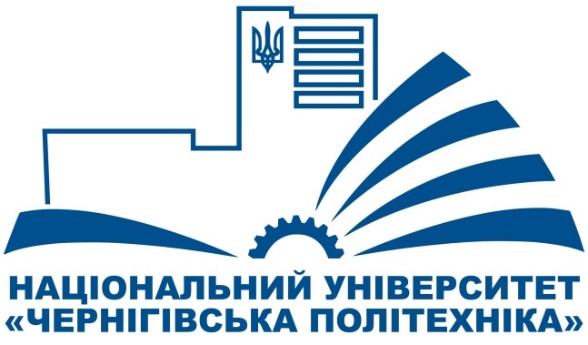 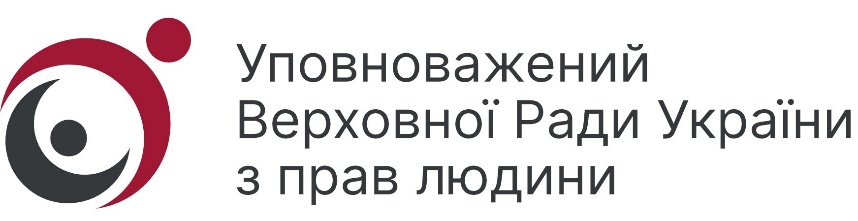 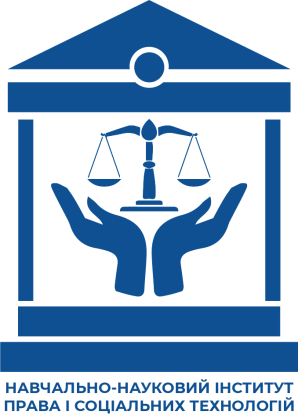 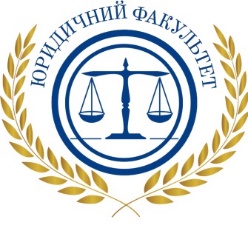 КОНКУРС ЕСЕ серед учнів шкіл м. Чернігова на тему: «ПРАВА ТА ОБОВ’ЯЗКИ ЛЮДИНИ І ГРОМАДЯНИНА»м. Чернігів 2021Національний  університет «Чернігівська політехніка» спільно з Уповноваженим Верховної Ради України з прав людини запрошують учнів старших класів шкіл м. Чернігова взяти участь у конкурсі з написання есе на тему: «ПРАВА ТА ОБОВ’ЯЗКИ ЛЮДИНИ І ГРОМАДЯНИНА»,приуроченого до Дня прав людиниПрийом робіт з 3 грудня по 10 грудня 2021 р.Оголошення результатів 17 грудня 2021 р.Вимоги до есеПри всьому розмаїтті підходів до технології написання есе можна виявити ряд вимог, які необхідно витримати:1) адекватне розуміння проблеми і сенсу висловлювання;2) відповідність змісту есе заявленій проблемі;3) виділення і розкриття в есе основних аспектів проблеми, на які вказує автор висловлювання;4) аспекти проблеми повинні бути розкриті в заданому науковому контексті;5) чітка визначеність позиції учня, його ставлення до проблеми, до думки автора висловлювання;6) обґрунтування власної позиції на теоретичному рівні;7) підкріплення наведених теоретичних положень осмисленими фактами суспільного життя, соціальної поведінки, особистого досвіду;8) логічність міркувань учня;9) відсутність правознавчих (сутнісних, термінологічних) та інших (фактичних, логічних, етичних) помилок;10) відповідність есе вимогам жанру й нормам української мови.За обсягом есе має бути до 3 сторінок друкованого тексту. Він залежить від багатьох факторів: складність теми, рівень підготовки та склад мислення учня, наявність часу.Головна увага приділяється якості роботи, адекватності й повноті розкриття проблеми.Конкурсні роботи надсилати на електронну адресу     ese.konkurs.pravo@ukr.net до 10 грудня 2021 року включно.Переможці конкурсу будуть нагороджені цінними подарунками!Критерії оцінки есеМаксимальна кількість балів, яку учасник може отримати – 10 балів.Система оцінювання есеПри оцінюванні відповіді необхідно виділити наступні елементи:1)  висловлення власної точки зору (позиції, відносини) при розкритті проблеми;2) розкриття проблеми на теоретичному (у зв’язках і з обґрунтуваннями) або побутовому рівні, з коректним використанням або без використання суспільствознавчих понять у контексті відповіді;3) аргументація своєї позиції з опорою на факти суспільного життя або власний досвід.Максимальна кількість балів 10.Есе оцінюється на 10-8 балів, якщо:1. Представлена власна точка зору (позиція, ставлення) при розкритті проблеми;2. Проблема розкрита на теоретичному рівні, у зв’язку і з обґрунтуванням, з коректним використанням термінів і понять у контексті відповіді;3. Дана аргументація своєї думки з опорою на факти суспільного життя або особистий соціальний досвід.Есе оцінюється на 7-5 бали, якщо:1. Представлена власна точка зору (позиція, ставлення) при розкритті проблеми;2. Проблема розкрита з коректним використанням суспільствознавчих термінів і понять у контексті відповіді (теоретичні зв’язки та обґрунтування не присутні або явно не простежуються);3. Дана аргументація своєї думки з опорою на факти суспільного життя або особистий соціальний досвід.Есе оцінюється на 4-2 бали, якщо:1. Представлена власна точка зору (позиція, ставлення) при розкритті проблеми;2. Проблема розкрита при формальному використанні суспільствознавчих термінів;3. Дана аргументація своєї думки з опорою на факти суспільного життя або особистий соціальний досвід без теоретичного обґрунтування.Есе оцінюється на 1 бал, якщо:1. Представлена власна точка зору (позиція, ставлення) при розкритті проблеми;2. Проблема розкрита на побутовому рівні; аргументація своєї думки слабко пов’язана з розкриттям проблеми.Узагальнюючи, підкреслимо три найважливіші компоненти оцінки:• чітко сформульоване розуміння проблеми і ясно виражене ставлення до неї;• логічно з’єднані в єдину розповідь терміни, поняття, теоретичні узагальнення, що відносяться до проблеми, яка розкривається;• чітка аргументація, яка доводить позицію автора есе (у вигляді історичних фактів, сучасних соціальних процесів, конкретних випадків з вашого життя і життя ваших близьких, статистичних даних тощо).За довідками з питань участі у конкурсі звертатись за тел.:0665069189 – Селецький Олексій Вікторович;0663008359 – Литвиненко Валентина Миколаївна.З повагою, організаційний комітетКритерійВимоги до есеМаксимальна кількістьбалівЗнання та розуміння теоретичного матеріалу- поняття, які розглядаються визначаються чітко і повно, наводяться відповідні приклади;- поняття, які використовуються суворо відповідають темі;- самостійність виконання роботи.2Аналіз та оцінка інформації- грамотно застосовується категорія аналізу;- вміло використовуються прийоми порівняння та узагальнення для аналізу взаємозв’язку понять і явищ;- пояснюються альтернативні погляди на проблему, яка розглядається;- обґрунтовано інтерпретується текстова інформація;- дається особиста оцінка проблемі.4Побудова суджень- виклад ясний і чіткий;- докази, що наводяться, логічні;- висунуті тези супроводжуються грамотною аргументацією;- приводяться різні точки зору і їх особиста оцінка;- загальна форма викладу отриманих результатів та їх інтерпретації відповідає жанру проблемної наукової статті.4